Gudsteneste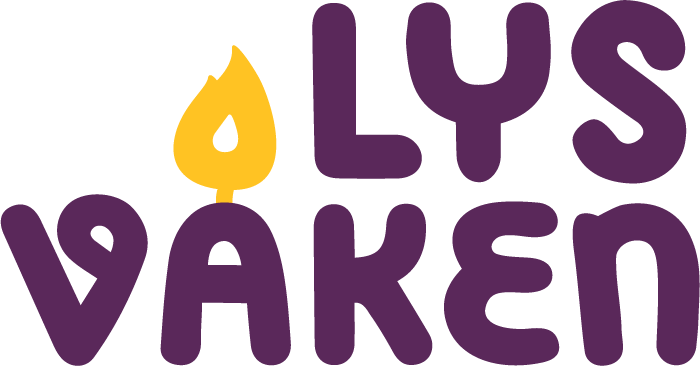 Søndagsgudstenesta er ein viktig del av adventsnatta. Bruk laurdagen til å planleggje gudstenesta med og for barna. Sjå inspirasjon under «Gudstjenesteverksted».Her finn du nokre tips som kan brukast. I tillegg følgjer bøner og tekstar frå gudstenestereforma som forslag til bruk i liturgien. Hugs at dette berre er rettleiande – bruk gjerne materiell og idear de sjølve har, ver kreative!1. søndag i adventstida i 2011 blei det innført ny gudstenesteordning i Den norske kyrkja. Namnet på søndagen blei også endra – frå 1. søndag i advent til 1. søndag i adventstida. SAMLINGSBØNER5.
Alle kan be bøna, eller ho kan vera ”hermebøn” ved at den som leier bøna, seier ei og ei setning som alle tek opp att.Gud, du er midt iblant oss.
Du omgjev oss på alle sider.
Hald oss i di hand.7.
Denne bøna høver særleg godt i gudstenester med mange barn. Ei gruppe barn kan stå framfor kyrkjelyden og visa teikna. Dei i kyrkjelyden som ønskjer det, kan gjera handrørslene saman med barna. Lyfte hender.
ML/L: Kjære Gud, du er hos oss.
Tenn ditt lys i oss.Hendene i kryss framfor brystet.
ML/L: Kjære Jesus, du går med oss.
Lat oss få leva i din fred.Hendene mot kvarandre framfor brystet med fingertuppane opp.
ML/L: Kjære Gud, du ser oss.
Ta imot våre tankar og stille bøner.Hendene strekte ut framfor brystet med handflatene opp.
ML/L: Kjære Jesus, du tek våre hender i dine.
Lei oss på din gode veg.Vi held dei som sit ved sida av oss, i handa.
ML/L: Gode Heilage Ande, takk for at vi ikkje er åleine.
Hjelp oss å sjå kvarandre med kjærleik.Modell for lokalt utforma samlingsbønTil somme gudstenester kan ein bruka andre samlingsbøner enn dei som finst her. Bøner kan hentast frå ulike kjelder, eller dei kan formulerast lokalt. Det kan vere ei spennande oppgåve å utforme samlingsbønn saman med nokre barn til denne gudstenesta. Momenta nedanfor kan vere til hjelp for leiaren. Snakk gjerne saman med barna om kvifor vi samlar oss til gudsteneste – og la dei kome med sine eigne tankar om kva det kan vere fint å seie til Gud når vi er saman i gudsteneste i starten av eit nytt kyrkjeår.Bøna skal vera eit uttrykk for tru og vedkjenning i kyrkja vår og bøna skal vera liturgisk og poetisk berekraftig.Det viktigaste i bøna er å gje ord til at vi er saman for Guds andlet, som fellesskap, som enkeltmenneske og som del av skaparverket. Bøna skal uttrykkja forventning og glede over møtet med Gud i gudstenesta.Samlingsbøna kan leggja vekt på ulike motiv, til dømes: Takksemd over å vera funnen og teken imot av Gud (jfr. Luk 15).var søndag ein oppstodedag.Jesu Kristi nærvær når vi er samla i hans namn.Å lengta etter å vera i Guds husOvergjeving til Gud.Dåpspåminning.Å vera open for det som Ordet gjer i våre liv.Samlinga om Ord og sakrament.allet til oppbrot og etterfølgjing.ORDETFor kvar søndag og heilagdag er det i den nye tekstboka sett opp ein forteljingstekst (F). Denne teksten er først og fremst sett opp med tanke på barn og familiar, og til andre spesielle gudstenester. Da kan forteljingsteksten erstatte dei oppsette tekstane – og heile gudstenesta kan bere preg av forteljinga for dagen.Forteljingsteksten kan altså brukast på årets gudsteneste 1. søndag i adventstida, men vi vil tilrå at ein på denne første søndagen med den nye tekstboka bruker den oppsette evangelieteksten. Teksten frå Luk 4, 16–22 er òg ei flott forteljing i arbeid med og for barn.Teksten kan gjerne dramatiserast, samtidig som han blir lesen eller attfortald:Jesus kjem opp midtgangen i kyrkja, helsar litt til venstre og høgre. Han kjenner mange. Det var jo her i Nasaret han voks opp! Han set seg på første benk i kyrkja.Presten vinkar Jesus fram og rekkjer han tekstboka (eller lag gjerne ein flott, gammaldags bokrull). La dette skje litt høgtideleg, gjerne med ein liten pause før Jesus tek til å lese.Jesus les frå profeten Jesajas bok (vers 18 i teksten).No rullar han bokrullen saman, eller lèt tekstboka høgtideleg att – og legg rullen/boka frå seg. La det vere ein kunstpause (medan «alle stirer spent på han») før han kremtar, ser ut over forsamlinga og seier: «I dag vart dette skriftordet oppfylt medan de høyrde på.»Kanskje nokon nede i kyrkjerommet no kan reise seg og seie til kvarandre: «Var det ikkje fint det Jesus hadde å seie til oss?», «Det var nesten som dei gamle orda frå Jesaja-boka vart heilt nye», «Ja, dette var godt nytt!» – og liknande. (Men hugs: Alle i kyrkja må høyre det som blir sagt!)Preika kan godt halde fram der dramatiseringa slutta – med undringa over det Jesus sa til dei – særleg dei siste orda: «I dag vart dette skriftordet oppfylt medan de høyrde på.» Kva meinte han med det? Også slutten av vers 22 kan trekkjast inn, sjølv om dette ikkje høyrer med i dagens tekst: «Er ikkje dette son til Josef?» spurde dei. Var det rart at dei undra seg? Det ville nok vi òg ha gjort om vi hadde vakse opp i Nasaret saman med Jesus.Teksten er eit fint utgangspunkt for å begynne eit nytt kyrkjeår med å preike om kven Jesus var, og kva han ville. Alle er spente på og vil lytte til den første programtalen ein statsminister eller president held. Folk visste ikkje at det var akkurat ein slik tale Jesus heldt den dagen. Sei noko om det viktigaste innhaldet i talen – noko som skaper forventning og innstiller både barn og unge på ei adventstid som er prega av førebuing til Jesu atterkome.Evangelieprosesjon(Rettleiing frå gudstenesteordninga 2011, Gudstenestepermen, side 8.26)Evangelielesinga representerer på ein særleg måte Kristi nærvær i gudstenesta. Det kan tydeleggjerast ved at ein brukar evangelieprosesjon ved lesinga av evangeliet. Slik kan ein gje eit liturgisk uttrykk for at Kristus kom til jorda og ”tok bustad mellom oss” (Joh 1,14), og er midt iblant oss (Matt 18,20).Medan kyrkjelyden reiser seg og syng eit hallelujaomkvede, ber ein Tekstboka frå lesepulten og ned i midten av kyrkjelyden. To lysberarar kan gå på kvar si side av den som ber boka, og slik følgja Ordet både når ein ber tekstboka ned, når ein les teksten, og når ein ber boka tilbake (jf. Salme 119,105 og Joh 8,12). Det er viktig å lyftas boka høgt, og at alle rørslene er tydelege. Alle i kyrkjelyden må kunna følgja med i det som hender. Difor må evangelieprosesjonar alltid tilpassast kyrkjerommet. Det må og sikrast at kyrkjelyden høyrer det som blir lese, like godt som når ein les det frå lesepulten eller preikestolen.

Some vil helst at den som les, ikkje går for langt ned i kyrkja, og les evangeliet vendt mot kyrkjelyden. Andre ønskjer å utnytta kyrkjerommet ved at den som les, går langt ned i kyrkja og vender seg framover, for på den måten å vera vend mot kyrkjelyden.

Også når boka blir boren tilbake, syng kyrkjelyden hallelujaomkvedet.
Prosesjonskross kan brukast under evangelieprosesjonen. I så fall ber ein han fremst i prosesjonen, både på veg ned i kyrkjelyden og tilbake att.HALLELUJA
Frå lokal grunnordning eller N13 977.1-7.FORBØNGudstenesteordninga 2011 legg i større grad enn før vekt på at forbønna i gudstenesta blir utarbeidd lokalt. Derfor inneheld ordninga både ferdig formulerte forbønner og nokre modellar til hjelp for lokal utforming.
Her er to av forbønnsmodellane:Forbønsmodell 2 (lystenning)Denne modellen kan vera aktuell mellom anna i gudstenester der barn og unge er med i førebuinga og gjennomføringa av gudstenesta.
Vel 3 – 6 av bøneemna og utform dei i samsvar med modellen nedanfor.Kvart av bøneavsnitta kan gjennomførast slik:
ML/ L: Lat oss venda oss til Gud i bøn.
Vi tenner eit lys for…
Eit lys blir tent på ein lysglobe eller på eit bord med bønelys.
og takkar / bed for / om…Her følgjer ei eller fleire bøner for det bøneemnet lyset vart tent for.Deretter kan det følgja
Stille bøn
Gud, vi bed.
K: KyrkjelydssvarForbønsmodell 4 (fire himmelretningar)Ein utarbeider aktuelle bøner som har samanheng med kvar av dei fire himmelretningane. Det kan vera bøner for systerkyrkjer, menneske i konfliktar og katastrofar, for skaparverket eller aktuelle hendingar. Forbøn for takkofferet i gudstenesta kan ein plassera ved den himmelretninga der det er naturleg.Forbøna kan innleiast slik:
ML/L: Lat oss be for kyrkja og verda ved å reisa oss og venda oss i dei fire himmelretningane.
Kyrkjelyden reiser seg.1. Aust
ML/L: Vi vender oss mot aust og bed for syskena våre der.
Kyrkjelyden vender seg mot aust.
Det kan tennast eit lys mot aust, på ein lysglobe eller på eit bord med fire bønelys.Vi bed for/om… /takkar for …
Her følgjer ei eller fleire bøner som har samanheng med aust
Den som bed, avsluttar bøna med: Gud, vi bed
A: Lat viljen din råda, lat viljen din råda, lat viljen din råda på jorda, å Gud
eller eit anna høveleg svar frå kyrkjelyden:2. Vest 
L: Vi vender oss mot vest og bed for syskena våre der.
Kyrkjelyden vender seg mot vest.
Det kan tennast eit lys mot vest, på ein lysglobe eller på eit bord med fire bønelys.Vi bed for/om… /takkar for …
Her følgjer ei eller fleire bøner som har samanheng med vest.
Den som bed, avsluttar bøna med: Gud, vi bed.
A: Lat viljen din råda, lat viljen din råda, lat viljen din råda på jorda, å Gud
eller eit anna høveleg svar frå kyrkjelyden:3. Sør 
L: Vi vender oss mot sør og bed for syskena våre der.
Kyrkjelyden vender seg mot sør.
Det kan tennast eit lys mot sør, på ein lysglobe eller på eit bord med fire bønelys.Vi bed for/om… /takkar for …
Her følgjer ei eller fleire bøner som har samanheng med sør.
Den som bed, avsluttar bøna med: Gud, vi bed.
A: Lat viljen din råda, lat viljen din råda, lat viljen din råda på jorda, å Gud
eller eit anna høveleg svar frå kyrkjelyden:4. Nord
L: Vi vender oss mot nord og bed for vår eigen del av verda
Kyrkjelyden vender seg mot nord.
Det kan tennast eit lys mot sør, på ein lysglobe eller på eit bord med fire bønelys. 
Vi bed for/om… /takkar for …
Her følgjer ei eller fleire bøner som har samanheng med nord
Den som bed, avsluttar bøna med: Gud, vi bed.
A: Lat viljen din råda, lat viljen din råda, lat viljen din råda på jorda, å Gud
eller eit anna høveleg svar frå kyrkjelyden:NATTVERDFrå lokal grunnordning eller nattverdsordning for særskilde høve (Gudstenestepermen, side 2.79).Nattverdsbøn med innstiftingsorda VERBAEi av desse bønene:
L: Gode Gud, vi takkar deg for din herlegdom som er breidd ut over himmel og jord. Gjennom dåpsvatnet fridde du oss ut frå mørkrets makt og gav oss del i Jesus Kristus, Son din. No bed vi deg: Send din Ande over oss og dine gåver, så vi får kraft til å leva og frimod til å tru.L: Trufaste Gud, vi vil prisa deg så lenge vi lever og lovsyngja namnet ditt til evig tid. Vi takkar deg for at du sende Son din Jesus Kristus til frelse for verda. Ved hans død får vi tilgjeving for syndene våre, og i hans oppstode kan vi leva det nye livet. No bed vi deg: Send din Ande over oss og dine gåver, så dei blir eit teikn for håp i våre liv.L: Vi lovsyng deg, Gud, som skapte himmelen og jorda.
Du omfamnar oss med din kjærleik og di omsorg.
Takk for frelsa du har gjeve oss gjennom Jesus Kristus. Vi bed deg: Send din Ande over oss og dine gåver.Vår Herre Jesus Kristus, i den natta han vart sviken, tok han eit brød, takka, braut det, gav læresveinane og sa: Ta imot og et! Dette er min kropp som blir gjeven for dykk. Gjer dette til minne om meg. Like eins tok han kalken etter måltidet, takka, gav dei og sa: Drikk alle av den. Denne kalken er den nye pakt i mitt blod som blir utrent for dykk så syndene blir tilgjevne. Kvar gong de drikk av han, så gjer det til minne om meg.Etter innstiftingsorda kan liturgen og kyrkjelyden seia:
L: Mysteriet i trua er stort.
A: Kristus døydde. Kristus stod opp. Kristus skal koma att.
Denne setninga kan leggjast til:
A: Han vere ære for kjærleiken som er sterkare enn døden.A Fader vårDette leddet kan utelatast i denne korte nattverdordningaFredshelsingL Guds fred vere med dykk.
K Guds fred vere med deg.Liturgen eller ein medliturg kan deretter seia:
Lat oss helsa kvarandre med eit teikn på fred.
Kyrkjelyden helsar kvarandre med handtrykk og kan seia ”Guds fred” eller liknande ord.UtdelingUtdelingsorda lyder slik:
Dette er Jesu lekam.
Dette er Jesu blod.ellerKristi kropp, gjeven for deg
Kristi blod, utrent for degEtter utdelinga seier liturgen:
L: Den korsfeste og oppstadne Jesus Kristus har no gjeve oss sin
heilage lekam og sitt dyre blod som han gav til soning for alle våre synder.
K eller L: Han styrkje oss og halde oss oppe i ei sann tru til det
evige livet.
L kan leggja til: Fred vere med dykk.Avslutning av måltidetHer kan det koma ei av takkebønene i gudstenesteordninga, ei som er lokalt utforma, eller ei anna høveleg takkebøn. SALMARSjå også ressursen «Salmesang med barn og unge» som er utvikla til Lys vaken og som inneheld musikkpedagogiske tips til bruk av salmar og (til ) generell bruk av salmeboka saman med barn.Folkefrelsar til oss kom (N13 2)Gjør døren høy/Gjer døri høg (N13 5)Mens frost og vintermørke rår (N13 18) Nå tenner vi det første lys (N13 19)Nå tenner vi vår adventskrans (N13 21)
Hosianna Davids sønn/Hosianna Davids son (N13 22 og 23) Tenn lys (N13 25)Solbarn, jordbarn (N13 26)
«Biejjiem jih askem» (N13 241 Ss)
Lord, I lift your name on high (N13 389)La oss vandre i lyset (N13 431) Gud skapte lyset (N13 243) Vi tenner lys (N13 640)
Lean on me (N13 646)Rop høyt av glede Sions datter (N13 906)Frå Samisk salmebok:«Beaivvi ja mànu» (Salmbamagirji II nr. 766) (Samisk salmebok)»Biejvev ja mànov» (Julevsàme Sàlmagirjje nr. 14) (Lulesamisk salmebok)Frå Syng håp:Nå øyner vi lyset av dagen (Syng håp nr. 96)
Gloria, gloria, gloria (Syng håp nr. 16)
Alle barna synger Gloria (Syng håp 2 nr. 3)
Hvor to og tre er samlet i mitt navn (Syng håp 2 nr. 36)
Nkembo - Det blir fest i himmel og på jord (Syng håp 2 nr. 57) Frå andre:Cantai au senhor / Com, syng for vår Gud (Salmer 1997 nr. 89)Lille Barn (Treklang 2007 utg. 45)Nå kommer julens høytid snart (Vi synger i kor 1 og 2)Se han kommer, Hosianna (I Guds hus, Ung kirkesang 1999)Spill din glede (Ung kirkesang)Vi kommer med sang vi kommer med spill (Gutten som englene sang om, Egil Hovland)Til Betlehem (Gloria! Advent og julesanger, IKO)Jerusalem, hils kongen din (Bileams esel, Det norske misjonsselskap)Ventevise i Advent (Geir Hegerstrøm, Cantando Musikkforlag)This little light of mine (Treklang 2007 utg. 119)Lys levende (Barnegospel notepakke fra KFUK-KFUM)Barna i helligdommen (Treklang 2007 utg. 331 og på CD «Hosianna. Påskesanger for små og store» IKO)Jumping in the house of God (fin til dans)